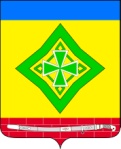 Совет Ладожского сельского поселенияУсть-Лабинского районаР Е Ш Е Н И Е«24»  июля 2015г.						                         №  5ст.Ладожская							        Протокол №  13О  внесении изменений в решение Совета Ладожского сельского поселения Усть-Лабинского района  от 17 ноября 2014 года № 2 Протокол № 2   « О налоге на имущество физических лиц  на территории Ладожского сельского поселения Усть-Лабинского района»           В соответствии с главой 32 части второй Налогового кодекса Российской Федерации,  Федеральным Законом Российской Федерации от 6 октября 2003 года № 131-ФЗ «Об общих принципах организации местного самоуправления в Российской Федерации», Совет Ладожского сельского поселения   Усть-Лабинского района решил :1.Внести в решение Совета Ладожского сельского поселения Усть-Лабинского района  от 17 ноября 2014 года № 2 Протокол № 2 « О налоге на имущество физических лиц  на территории Ладожского сельского поселения Усть-Лабинского района» изменения, дополнив его пунктом следующего содержания:«4. Установить льготу в размере 50% от суммы налога многодетным семьям, воспитывающим трех и более детей, в том числе находящихся под опекой (попечительством), в возрасте до 18 лет, из числа граждан Российской Федерации, проживающих на территории Ладожского сельского поселения Усть-Лабинского района  в отношении одного объекта налогообложения».2.Общему отделу администрации Ладожского сельского поселения (Тунгатова) опубликовать настоящее решение в районной газете «Сельская новь» и разместить на официальном сайте администрации Ладожского сельского поселения в сети «Интернет».3. Контроль за выполнением настоящего решения возложить на главу Ладожского сельского поселения Усть-Лабинского района                           А.И.Квитко. 4. Настоящее решение вступает в силу со дня его официального опубликования и распространяется на правоотношения, возникшие с                      01 января 2015года.Глава Ладожского сельского поселения                                                  Усть-Лабинского района                                                                    А.И.Квитко